Demande d’autorisation de pratiquer/diriger pour le personnel des écoles d’enseignement spécialiséNom de l’institution :      Structure :      Données personnelles du collaborateurSexe	 H	 FNom :      Prénom :      	Date de naissance :      Adresse :      NPA :     	Localité :      	N° AVS :      	Données du poste Date d’entrée en fonction :      	Pourcentage :      	 Nouveau poste à durée indéterminée :      	 Nouveau poste à durée déterminée du       au       Remplacement de durée déterminée du       au      	Collaborateur remplacé :      	 Remplacement de durée indéterminée 	Collaborateur remplacé :      	 Enseignant(e) spécialisé(e)	 Enseignant(e) en formation	 Enseignant(e) non formé(e) Educateur(trice) social(e)	 Educateur (trice) Auxiliaire	 Education physique Adaptée (APA) Pédagogie en éducation	 Responsable pédagogique 	 Assistant(e) ASSE Assistant(e) socio-éducatif(ve)	 Psychologue	 Psychomotricien(ne) Logopédiste 	 Infirmier(ère)	 Auxiliaire de santéAutre (à préciser) :      Les avis de départ doivent être annoncés au SESAF par mail à l’adresse : sesaf.ap@vd.ch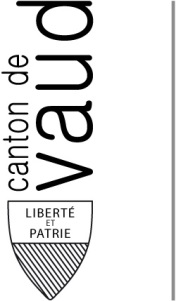 département de la formation, de la jeunesse et de la cultureService de l’enseignement spécialisé 
et de l’appui à la formation (SESAF)Rue Cité-Devant 111014 Lausanne